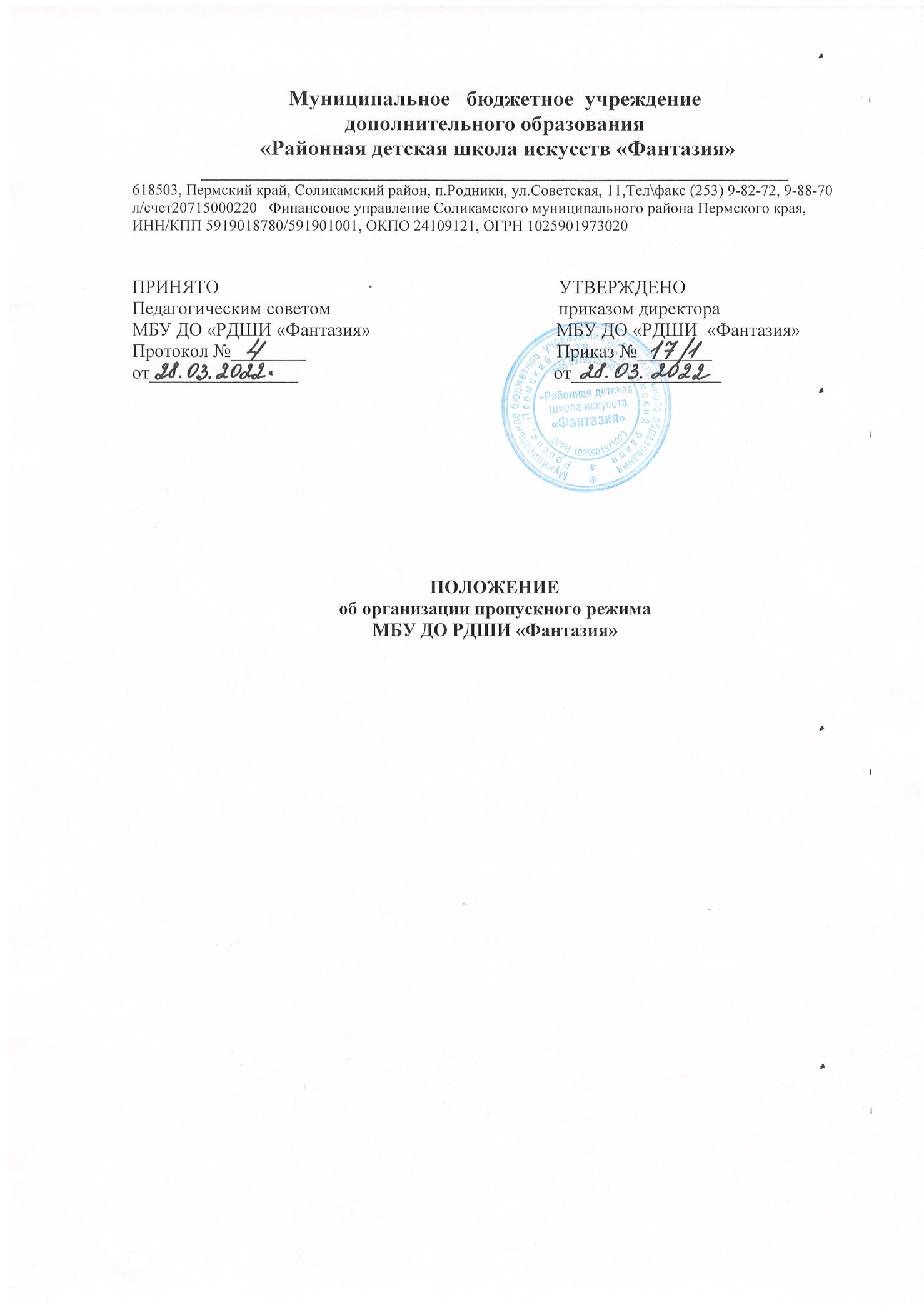 Общие положенияНастоящим Положением определяется организация и порядок осуществления пропускного режима в МБУ ДО РДШИ «Фантазия» (далее – Школа) в целях обеспечения общественной безопасности, предупреждения возможных террористических, экстремистских акций и других противоправных проявлений в отношении обучающихся, педагогических работников и технического персонала Школы, а также исключения возможности проникновения посторонних лиц, выноса служебных документов и материальных ценностей, иных нарушений общественного порядка.Пропускной режим в Школе осуществляется в учебное время Дежурным по Школе с понедельника по пятницу с 13:00ч. до 20:00ч.Ответственный, за организацию и обеспечение пропускного режима в Школе, назначается приказом директора Школы.Организация пропускного режимаПорядок прохода в здание Школы:Вход учащихся в Школу на учебные занятия осуществляется самостоятельно или в сопровождении родителей (законных представителей) без предъявления документов и записи в журнале регистрации посетителей с 13:00ч. до 20:00ч.Во время каникул и праздничных дней обучающиеся допускаются в Школу согласно расписанию дополнительных занятий и репетиций, согласованных с администрацией Школы.Обучающиеся Школы не имеют права находиться в здании Школы после окончания занятий или концертно-просветительских (внеурочных) мероприятий без разрешения работников Школы и без их присутствия.Сотрудники Школы пропускаются в учреждение без документов. Преподаватели и сотрудники Школы могут находиться в помещении учреждения  в нерабочее время, а также в выходные и праздничные дни только по разрешению директора Школы.Посетители (посторонние лица) пропускаются в Школу на основании паспорта или иного документа, удостоверяющего личность с обязательной фиксацией данных документа в журнале регистрации посетителей (паспортные данные, время прибытия, время убытия, к кому прибыл, цель посещения). Родители (законные представители), постоянно приводящие и забирающие своих детей из Школы, могут не предъявлять документы. При посещении Школы родители и посетители (по мере необходимости) обязаны по просьбе Дежурного по учреждению предъявить на визуальный осмотр принесенные с собой вещи для предотвращения проноса в здание Школы подозрительных предметов, оружия, взрывчатых веществ, легковоспламеняющихся и ядовитых жидкостей.В случае возникновения конфликтных ситуаций, связанных с допуском родителей и посетителей в здание Школы, Дежурный по Школе обязан вызвать завхоза, заместителя директора по УВР, директора или использовать тревожную кнопку.При выполнении в Школе строительных и ремонтных работ допуск рабочих осуществляется по предоставлению документов подрядной организации. Производство работ осуществляется под контролем ответственного лица, назначенного приказом директора.Посетитель, после записи его данных в журнале регистрации посетителей, перемещается по территории Школы в сопровождении работника Школы.Проход родителей, сопровождающих детей на занятия и забирающих их с занятий осуществляется в здание Школы не дальше поста вахты.Родители, желающие подождать своих детей, могут находиться в холле, сообщив об этом вахтеру.Проход родителей на классные собрания, классные часы осуществляется по списку составленному и подписанному классным руководителем с предъявлением родителями гардеробщице документа, удостоверяющего личность без регистрации данных в журнале учета посетителей.По окончании всех занятий в Школе, Дежурный по учреждению обязан произвести осмотр помещений Школы на предмет выявления посторонних, взрывоопасных и подозрительных предметов.Нахождение участников образовательного процесса на территории объекта после окончании учебной смены и рабочего дня без соответствующего разрешения директора Школы запрещается.Осмотр вещей посетителейПри наличии у посетителей ручной клади гардеробщица Школы предлагает добровольно предъявить содержимое ручной клади для визуального осмотра.В случае отказа вызывается ответственный за обеспечение безопасности учреждения, а посетителю подождать у входа. При отказе предъявить содержимое ручной клади ответственному за обеспечение безопасности учреждения, посетитель не допускается в Школу.В случае если посетитель, не предъявивший к осмотру ручную кладь, отказывается покинуть учреждение, гардеробщица или ответственный по обеспечению безопасности учреждения, оценив обстановку, информирует директора Школы или заместителя директора по УВР и действует по его указаниям, при необходимости применяет тревожную кнопку.Обязанности сотрудников, ответственных за обеспечение безопасности учрежденияОтветственный должен знать:Должностную инструкцию;Особенности охраняемого объекта и прилегающей к нему местности, место нахождения и порядок работы тревожной кнопки, огнетушителей, средств связи, правила их использования и обслуживания;Общие условия и меры по обеспечению безопасности объекта, его уязвимые места;Порядок взаимодействия с правоохранительными органами, внутренний распорядок Школы, правила осмотра ручной клади.На посту ответственного должны быть:Инструкция о правилах пользования средством тревожной кнопки;Телефоны дежурных служб правоохранительных органов, ГО и ЧС, аварийно-спасательных служб, администрации Школы.Ответственный обязан:Осуществить обход Школы, территории Школы, проверить отсутствие повреждений на внешнем ограждении, окнах, дверях;Проверить исправность работы тревожной кнопки, средств связи, наличие средств пожаротушения, документацию поста. О выявленных недостатках и нарушениях произвести запись в журнале приема – сдачи дежурства.Правила поведения для посетителей ШколыПосетители, находясь в помещении Школы, обязаны:соблюдать установленный порядок и нормы поведения в общественных местах;не допускать проявления неуважительного отношения к преподавателям, работникам, обучающимся и другим посетителям Школы;выполнять законные требования и распоряжения администрации, работников Школы;не препятствовать надлежащему исполнению преподавателями, работниками Школы их служебных обязанностей;бережно относиться к имуществу Школы, соблюдать чистоту, тишину и порядок в помещении Школы.Посетителям Школы запрещается:Находиться в служебных помещениях или других помещениях Школы без разрешения вахтера, преподавателя, директора;Выносить из помещения Школы документы, полученные для ознакомления;Изымать образцы документов со стендов, а также помещать на них объявления личного характера;Осуществлять торговлю и приносить на территорию Школы алкогольные напитки, огнеопасные, взрывчатые, ядовитые, пахучие вещества, огнестрельное оружие, колющие и режущие предметы, чемоданы, крупногабаритные свертки;Появляться на территории Школы в состоянии алкогольного. Токсического или наркотического опьянения;Курить на территории Школы.6.Ответственность посетителей Школы за нарушение настоящего Положения6.1.В случае нарушений посетителями Школы пропускного режима и правил поведения сотрудники Школы могут делать нарушителям замечания.6.2.В случае совершения посетителями уголовно-наказуемые деяний, виновные лица подлежат привлечению к уголовной ответственности в установленном порядке.6.3. В случае умышленного уничтожения либо повреждения имущества Школы на виновных лиц наряду с административной, либо уголовной ответственностью возлагается обязанность возместить причиненный ущерб.